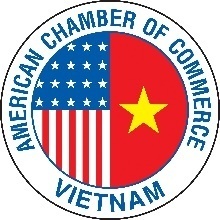 Ho Chi Minh City-------------2017 AmCham HCMC Discount Handbook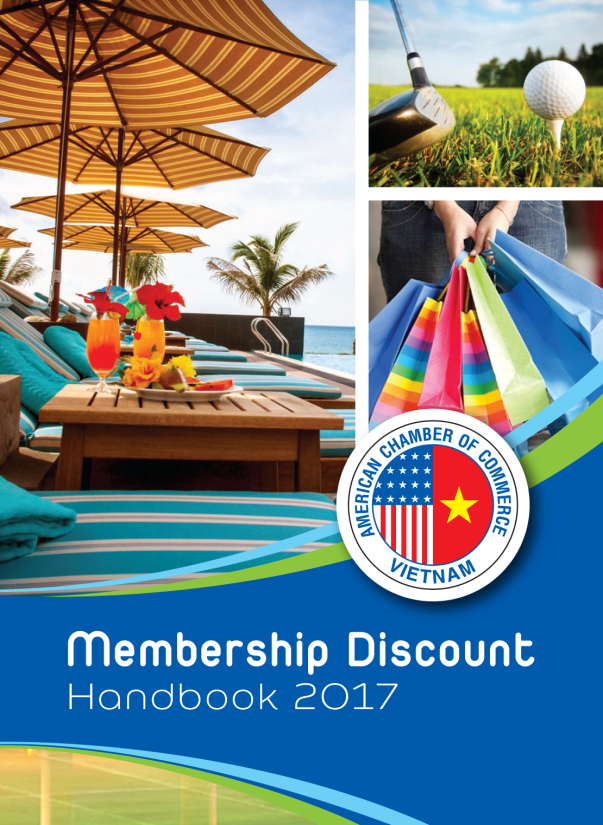 ADVERTISING BOOKING FORM*** No red invoice issued as AmCham is a not-for-profit organization.We would like to book the advertisement in 2017 AmCham Discount Handbook:Company Name:____________________________________________________________________Approved by: Name (Mr/Ms): ________________________________________________________________Position: _______________________________________ Email: ________________________________________Contact Person:  Name (Mr/Ms):	____________________________________________________________Position: ______________________________________ Tel/Mob: _______________________________________Email: _______________________________________________________________________________________Notes:Circulation: 1,300 copies Release: Jan 2017Binding by staples Layout should be sent by November 30, 2016.Ads will be reserved but not confirmed until payment is received in full. If payment is not received by November 30, 2016, your booking will no longer be held. Payment Options:   In cash at the AmCham Ho Chi Minh City Office By Wire transfer to Citi Bank, 115 Nguyen Hue, District 1, HCMCAcc Name: “AmCham Ho Chi Minh” Acc No: 0-300044-093 By Credit Card:                     Visa          Master        Amex	     Credit card No.: ________________________________ Exp. Date (MM/YY) ______/______	     Name on Card: ________________________Signature - required:  ____________________Advertising space / PositionSize (cm)(width x height)Rate(VND)Order ‘X’Back cover8 x 11.59,000,000Inside front cover8 x 11.57,000,000Inside back cover8 x 11.57,000,000Inside front right8 x 11.57,000,000Inside back left8 x 11.57,000,000Inside (full page)8 x 11.55,000,000